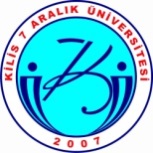 T.C.KİLİS 7 ARALIK ÜNİVERSİTESİİKTİSADİ VE İDARİ BİLİMLER FAKÜLTESİ GÖREV TANIMI FORMUT.C.KİLİS 7 ARALIK ÜNİVERSİTESİİKTİSADİ VE İDARİ BİLİMLER FAKÜLTESİ GÖREV TANIMI FORMU  Görevi  Görevi  GöreviÖĞRETİM ELEMANI ÖĞRETİM ELEMANI A-A-A-SORUMLULUKLARSORUMLULUKLAR01-01-01-Yükseköğretim kurumlarında ve bu kanundaki amaç ve ilkelere uygun biçimde önlisans, lisans ve lisansüstü düzeylerde eğitim - öğretim ve uygulamalı çalışmalar yapmak ve yaptırmak, proje hazırlıklarını ve seminerleri yönetmek.Yükseköğretim kurumlarında ve bu kanundaki amaç ve ilkelere uygun biçimde önlisans, lisans ve lisansüstü düzeylerde eğitim - öğretim ve uygulamalı çalışmalar yapmak ve yaptırmak, proje hazırlıklarını ve seminerleri yönetmek.02-02-02-Yükseköğretim kurumlarında, bilimsel araştırmalar ve yayımlar yapmak.Yükseköğretim kurumlarında, bilimsel araştırmalar ve yayımlar yapmak.03-03-03-İlgili birim başkanlığınca düzenlenecek programa göre, belirli günlerde öğrencileri kabul ederek, onlara gerekli konularda yardım etmek, bu kanundaki amaç ve ana ilkeler doğrultusunda yol göstermek ve rehberlik etmek.İlgili birim başkanlığınca düzenlenecek programa göre, belirli günlerde öğrencileri kabul ederek, onlara gerekli konularda yardım etmek, bu kanundaki amaç ve ana ilkeler doğrultusunda yol göstermek ve rehberlik etmek.04-04-04-Yetkili organlarca verilecek görevleri yerine getirmekYetkili organlarca verilecek görevleri yerine getirmek